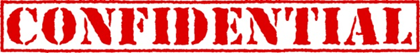 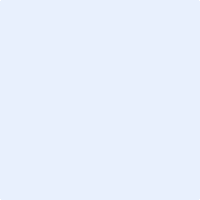 Name of child/young person:Education or care service:Activity      Activity      Activity      Activity      Activity      DatePersonal bestActivity      Activity      Activity      Activity      Activity      DatePersonal bestActivity      Activity      Activity      Activity      Activity      DatePersonal bestActivity      Activity      Activity      Activity      Activity      DatePersonal bestActivity      Activity      Activity      Activity      Activity      DatePersonal bestActivity      Activity      Activity      Activity      Activity      DatePersonal best